ÚČELOVÉ URČENÍVYMEZENÍ ZPŮSOBILÝCH A NEZPŮSOBILÝCH NÁKLADŮ/VÝDAJŮORGANIZACE SPORTU 2020Účel poskytnutíPodpora činnosti sportovního svazu při organizaci sportu, která zahrnuje zejména:zabezpečení sportovní, tělovýchovné, organizační a servisní funkce sportovního svazu, dle registrovaných stanov, organizace, řízení, působení a rozvoj daného sportovního odvětví na území ČR, organizace národních systémových a mistrovských sportovních soutěží, pořádání celostátních národních i mezinárodních sportovních akcí, pořádání akcí směřujících k rozvoji daného sportovního odvětví, náborových a propagačních akcí, spolupráce s mezinárodní sportovní federací, šíření pravidel, technických parametrů soutěží či sportovišť, vzdělávací činnosti a doškolování pracovníků v rámci daného sportovního odvětví včetně zahraničních stáží, rozvoje metodiky a systému školení trenérů, rozhodčích, technických delegátů, budování sítě kvalifikovaných trenérů, antidopingového programu, zajištění rámce sportovních předpisů pro fungování sportovního svazu a jím reprezentovaného sportovního odvětví, zajištění činnosti odborných komisí zřízených sportovním svazem.Zajišťovatel služeb nesmí stejné výdaje spojené s naplňováním účelu odměny nebo jeho části uplatňovat u jiných poskytovatelů veřejných prostředků. Pokud byl určitý výdaj hrazen z odměny pouze z části, týká se zákaz podle předchozí věty pouze této části výdaje.Vymezení způsobilých a nezpůsobilých nákladů/výdajůOdměnu lze použít na způsobilé výdaje:zabezpečení sportovní, tělovýchovné, organizační a servisní funkce spolku, dle registrovaných stanov,činnosti související s organizací a rozvojem daného sportu na území ČR, organizací národních soutěží, pořádání celostátních národních i mezinárodních sportovních akcí, pořádání akcí na podporu rozvoje daného sportu, náborových a propagačních akcí,úhradu nákladů na účast sportovců, trenérů a členů realizačního týmu na mezinárodních akcích v zahraničí,úhradu nákladů na povinný poplatek za členství nebo za organizaci akce pro Mezinárodní světovou nebo Evropskou sportovní federaci, na tzv. nástupové oblečení na vrcholných mezinárodních soutěžích, na úrazové a cestovní pojištění, pojištění odpovědnosti, pojištění sportovních potřeb a sportovního materiálu, léčebné náklady v zahraničí, cestovné, dopravu, ubytování, stravování v ČR i v zahraničí, pokud souvisejí s plněním věcného zaměření Výzvy,spolupráci s mezinárodní sportovní federací a podporu sportovní reprezentace ČR,vzdělávací a metodickou činnost, doškolování pracovníků včetně zahraničních stáží, budování sítě kvalifikovaných trenérů,zajištění rámce sportovních předpisů pro fungování sportovního svazu a jím reprezentovaného sportovního odvětví, činnost odborných komisí zřízených sportovním svazem,zabezpečení specifických potřeb souvisejících s činností sportovního svazu a jeho členů, např. v oblasti pojištění (úrazové pojištění, pojištění odpovědnosti trenérů a cvičitelů), plateb autorských poplatků (OSA, INTERGRAM) a dalších,propagaci související s aktivitami spolku, pokud souvisejí s plněním věcného zaměření Výzvy, a odměny za sportovní výsledky, souhrnně však nejvýše do 15 % z celkové poskytnuté dotace,údržbu a provoz sportovních zařízení ve vlastnictví žadatele, popř. v dlouhodobém užívání žadatele z jiného právního titulu,údržbu a provoz administrativní budovy ve vlastnictví žadatele, maximálně do výše 10 % z poskytnuté dotace.vybavení hmotným majetkem souvisejícím s plněním věcného zaměření Výzvy, jehož ocenění je nižší nebo rovno 40 tis. Kč vč. DPH (sportovní potřeby, míče, oblečení)vybavení nehmotným majetkem souvisejícím s plněním věcného zaměření Výzvy, jehož ocenění je nižší nebo rovno 60 tis. Kč vč. DPH,odměny a mzdové náklady trenérů, členů realizačního týmu a dalších podpůrných pracovníků, prokazatelně se podílejících na aktivitách naplňujících věcné zaměření Výzvy, je možné čerpat s limitem do 50 tis. Kč na osobu a měsíc. Z odměny lze hradit i související povinné zákonné odvody zaměstnavatele, které nejsou do výše limitu zahrnuty. Výše uvedený limit je platný pro výkon práce v pracovním poměru, v rámci dohod o pracích konaných mimo pracovní poměr (DPP a DPČ),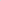 limit uvedený v písm. n) je platný i pro osoby samostatně výdělečně činné a další osoby, které vykonávají trenérskou činnost a další činnosti charakterizované pod předchozím písmenem (OSVČ)ostatní výdaje vztahující se k aktivitám prokazatelně naplňujícím věcné zaměření Výzvy, pokud nejsou uvedeny v odst. 2.Odměnu nelze použít na nezpůsobilé výdaje:pořízení hmotného nebo nehmotného majetku nad rámec uvedený v odst. 1 písm. l) a m),úroky, penále, srážky a další finanční postihy, bankovní poplatky,úhradu mzdových a ostatních osobních nákladů funkcionářů sportovního spolku, tj. předsedů a místopředsedů spolku,finanční leasing osobních automobilů a dalšího hmotného majetku podle zákona o daních z příjmů nebo předpisů upravujících účetnictví; finančním leasingem se rozumí takový leasing, který z pronajímatele na nájemce převádí v podstatě veškerá rizika a užitky spojené s vlastnictvím aktiva, na konci nájemní doby se převádí vlastnictví aktiva na nájemce nebo nájemce má právo koupit aktivum za cenu, o které se předpokládá, že bude podstatně nižší než reálná hodnota k datu možného využití opce, doba leasingu je sjednána na podstatnou část ekonomické životnosti aktiva nebo jsou naplněny další znaky finančního leasingu,cestovních náhrady nad rámec stanovený zákonem č. 262/2006 Sb., zákoník práce, ve znění pozdějších předpisů; to se netýká cestovních nákladů spojených s účastí mezinárodních účastníků dle reglementu mezinárodní sportovní federace,vlastní podnikatelskou činnost zajišťovatel služeb odměny,pohoštění a dary.Další podmínky způsobu použití odměny:zajišťovatel služeb odměny, který zaplatil za pořízení věcí nebo služeb, obstarání výkonů nebo provedení prací peněžní prostředky z dotace a uplatnil nárok na odpočet daně z přidané hodnoty, do které zahrnul i částku, na jejíž odpočet měl právo z důvodu tohoto pořízení, nesmí tuto částku zahrnout do finančního vypořádání a vyúčtování odměny. Jestliže ji do něj zahrnul a nárok na odpočet uplatnil až poté, je povinen do měsíce od uplatnění nároku odvést částku odpočtu na účet finančního vypořádání 6015-0000821001/0710.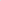 